12 Days of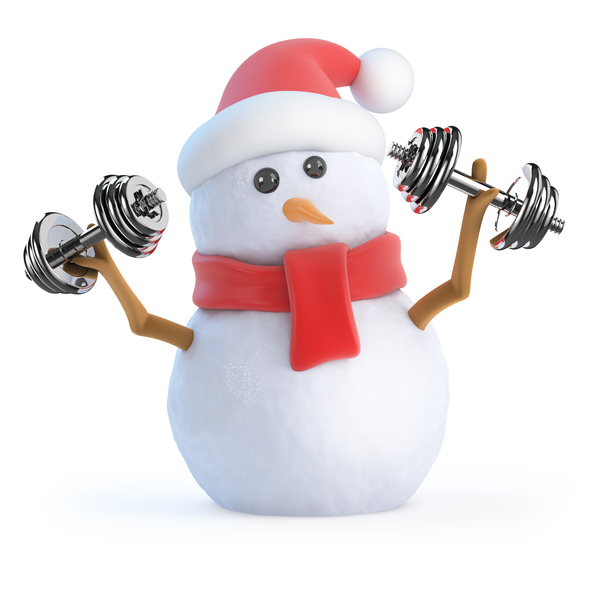 Fitmas45678910111213141516171819202122On the ____ dAY of Fitmas, my Trainer gave to me…On the ____ dAY of Fitmas, my Trainer gave to me…1 Minute long plank2 squat jumps3 tricep Dips4 push-ups5 golden burpees!6 bicycles7 sumo squats8 jumping lunges9 swan dives10 plank switches11 jumping jacks12 Marching bridges